Publicado en   el 25/09/2014 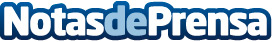 Andalucía busca diversificar sus mercados emisores con la promoción del destino en la feria Jata de JapónLa Consejería de Turismo y Comercio participará del 25 al 28 de septiembre en la feria Jata Travel Showcase, encuentro que tendrá lugar en Tokio considerado como la principal cita de la industria turística del mercado japonés, en el que se promocionará la oferta de Andalucía para diversificar los emisores de viajeros hacia el destino. Jata, bajo la organización de la Asociación Japonesa de Viajes, prevé recibir alredDatos de contacto:Nota de prensa publicada en: https://www.notasdeprensa.es/andalucia-busca-diversificar-sus-mercados Categorias: Andalucia http://www.notasdeprensa.es